MARIO ALDO CEDRINI – CURRICULUM VITAE (Settembre 2023)Nato il 9 ottobre 1977, a Torino.Due figlie (Mila, 12 anni; Irene, 8 anni)Contatti 	Mario Aldo CedriniDipartimento di Economia e Statistica “Cognetti de Martiis”, Università di Torino.Lungo Dora Siena 100A, 10153 Torino. Ufficio: 3 D2 23E-mail: mario.cedrini@unito.itTel.: +39 011 670 49 75 - Fax: +39 011 670 38 95. Cell: 349 78 41 361Pagina webGoogle scholarResidente in Via Napione 23, 10124 TorinoCodice fiscale: CDRMLD77R09L219WPosizioni	Professore Ordinario di Economia Politica, Dipartimento di Economia e Statisticaattuali	“Cognetti de Martiis”, Università di Torino (dal luglio 2023)Incarichi  	Vice-direttore per la Didattica del Dipartimento di Economia e Statistica “Cognetti de Martiis”, Università di Torino (dall’ottobre 2021)			Membro (eletto) del Comitato esecutivo dell’Associazione Italiana per la Storia dell’Economia Politica (STOREP), 2021-24Funzioni di: segreteria della conferenza annuale; aggiornamento del sito web e della pagina facebook; pubblicizzazione dell’attività dell’Associazione. Membro del Comitato Scientifico della Fondazione Luigi Einaudi, Torino (dal gennaio 2022)Membro (eletto) del Comitato esecutivo della European Society for the History of Economic Thought (ESHET, 2022–2024)Membro del Comitato scientifico del Programma di Dottorato in Global History of Empires, Università di Torino (dal settembre 2023)Editorships	Editor (con Francesco Cassata e Roberto Marchionatti) della rivista “Annals of the Fondazione Luigi Einaudi” (ISSN: 2532-4969), dal 2017 (“fascia A” per il settore 14/B2 - Storia delle relazioni internazionali, delle società e delle istituzioni extraeuropee; “rivista scientifica” per l’Area 13; indicizzata in Scopus, RePEc, IBSS, SJR, EconBiz)Membro dell’Editorial Advisory Board della rivista “MAUSS International. Anti-Utilitarian Interventions in Social Sciences”, digital journal, Editions Le bord de l’eauMembro del Comitato Scientifico della collana “Le Scienze. Storia-teoria-metodo-etica”, Rosenberg & Sellier (ISSN: 2612-4955)Membro del Comitato editoriale della rivista “L’Indice dei libri del mese” (ISSN: 0393-3903), dal 2011Impatto (Google Scholar)Citazioni: 781 (dal 2018: 486)H Index: 16 (dal 2018: 12)i10-Index: 22 (dal 2018: 16)Progetti di 	“Associate Investigator” – responsabile dell’unità operativa dell’Università di Torinoricerca e grants	– nel Progetto di ricerca di Rilevante Interesse Nazionale (PRIN 2022) “How economics is changing: A multilayer network analysis of the recent evolution of economics journals, between specialization and self-referentiality (1980-2020)” (SH6; capofila nazionale: Università di Siena, prof. Alberto Baccini; cod. progetto 2022SNTEFP), approvato dal Ministero dell'Istruzione, dell'Università e della Ricerca con decreto del 25 maggio 2023. Finanziamento totale: 203.703 euro; costo totale: 231.608 euro (finanziamento per l’Unità dell’Università di Torino: 91.000; costo totale: 103.466 euro)	“Associate Investigator” – responsabile dell’unità operativa dell’Università di Torino	– nel Progetto PRIN 2017 “Has economics finally become an immature science? Mapping economics at an epoch of fragmentation, by combining historical perspectives and new quantitative approaches” (SH6; capofila nazionale: Università di Siena, prof. Alberto Baccini; cod. progetto 2017MPXW98), approvato dal Ministero dell'Istruzione, dell'Università e della Ricerca con decreto del 6 febbraio 2019. Finanziamento totale: 330.868 euro; costo totale: 402.594 euro (finanziamento per l’Unità dell’Università di Torino: 154.710; costo totale: 181.805 euro) Fellowships 	Senior Fellow di “Despina, Big Data Lab del Dipartimento di Economia e Statistica “Cognetti de Martiis”, Università di Torino (dal 2015)Affiliate Member del gruppo di ricerca “DR2. Distant Reading and Data-Driven Research in the History of Philosophy”, dell’Università di Torino (dal febbraio 2019)Organizzazione	20th Annual Conference of the Associazione Italiana per la Storia dell’Economia Politica di conferenze	(STOREP), Università di Bari Aldo Moro, Bari, 25-27 giugno 2023(2023)	25th ESHET Summer School in History of Economic Thought, Economic Philosophy and Economic History, “The evolving future of economics. How data and techniques, specialization, and other disciplines are reshaping the dismal science and economists’ work”, Torino, Campus Luigi Einaudi, 28 August – 1 September, 2023Insegnamenti 	“Analisi economica aggregata II” (6 Cfu, 36h), Laurea triennale in Economia e statistica(2022-23) 	per le organizzazioni, secondo anno, Università di Torino“International Economics and Globalization”, Laurea magistrale in Area and Global Studies for International Cooperation, Università di Torino (6 Cfu, 36h; lingua: inglese)“Planetary Boundaries and Economic Paradigms”, Laurea magistrale in Economia dell’ambiente, della cultura e del territorio, Università di Torino (6 Cfu, 36h; lingua: inglese)“Fondamenti dell’economia”, Laurea magistrale in Scienze del governo, Università di Torino (3 Cfu, 18h)Tesi di laurea	40 (dal 2015), tra studentesse e studenti di corsi di laurea triennali e magistrali delsupervisionate	     Dipartimento di Economia e Statistica e del Dipartimento di Culture, Politica e Società; da relatore	     cfr. Archivio pubblico online delle tesi, Università di Torino (link)Attività 	Riviste: di referee	“American Sociological Review”, “Cambridge Journal of Economics”, “Economic Thought”, “Economics Letters”, “European Journal of Comparative Economics”, “Forum for Social Economics”, “History of Economic Ideas”, “Intervention. European Journal of Economics and Economic Policies”, “Journal of Economic Psychology”, “Journal of the History of Economic Thought”, “Journal of Institutional Economics”, “Journal of Post Keynesian Economics”, “Review of Political Economy”, “Review of Social Economy”, “Sage Open”, “Scientometrics”, “Teoria Politica”. Editori: Bruno Mondadori, Palgrave Macmillan, Routledge.Incarichi	Presidente della Commissione Didattica del Dipartimento di Economia e Statistica amministrativi	“Cognetti de Martiis” (dal settembre 2021)	Membro della Giunta del Dipartimento di Economia e Statistica “Cognetti de Martiis”	(dal settembre 2021)Membro (dal 2013) della Commissione per l’Orientamento della Laurea in Economia e Statistica per le organizzazioni, Università di Torino Facebook page manager della Laurea in Economia e Statistica per le organizzazioni, Università di Torino (dal settembre 2013)Tutor degli studenti della Laurea in Economia e Statistica per le organizzazioni, Università di Torino (dal settembre 2013)Responsabile della comunicazione del Dipartimento di Economia e Statistica “Cognetti de Martiis” (dal settembre 2022)Posizioni	Professore Associato confermato in Storia dell’Economia (ottobre 2019 – giugno 2023), precedenti 	Dipartimento di Economia e Statistica “Cognetti de Martiis”, Università di Torino	Ricercatore Universitario confermato in Economia politica (ottobre 2012 – ottobre 2019), Dipartimento di Economia e Statistica “Cognetti de Martiis”, Università di TorinoSegretario generale (eletto) dell’Associazione Italiana per la Storia dell’Economia Politica (STOREP), 2015-2018 e 2018-2021Funzioni di: segreteria; coordinamento dell’attività di ordinaria amministrazione; cura del libro dei verbali delle Assemblee e del Consiglio Direttivo, archivio, libro dei Soci; esecuzione delle deliberazioni del Consiglio Direttivo; tesoreria; bilanci annuali; adempimenti legislativi ed amministrativo-contabili; corrispondenza; aggiornamento del sito web e della pagina facebook; pubblicizzazione dell’attività dell’Associazione; gestione organizzativa delle riunioni scientifiche dell’Associazione. Precedenti	Borsa di studio mensile per addestramento e perfezionamento alla ricerca in materia di:attività di	“J.M. Keynes e il policy space”, luglio 2012 (con rinnovo nell'agosto 2012), presso ilricerca	Dipartimento per gli Studi di Economia e dell'Impresa (DiSEI) dell’Università del Piemonte Orientale “A. Avogadro”, Novara. Responsabile scientifico: Prof.ssa A.M. Carabelli.Borsa di studio trimestrale per addestramento e perfezionamento alla ricerca in materia di “La convenzione in Keynes”, gennaio – marzo 2012, presso il DiSEI, Novara. Responsabile scientifico: Prof.ssa A.M. Carabelli.Assegnista di ricerca – contratto biennale – dal 2 novembre 2009 al 2 novembre 2011 presso il Dipartimento di Scienze Economiche e Metodi Quantitativi (SEMeQ) dell’Università del Piemonte Orientale “A. Avogadro”, Facoltà di Economia, Novara. Programma di ricerca: “Crisi finanziaria, squilibri reali e progetti di riforma del sistema internazionale”. Responsabile scientifico: Prof.ssa A.M. Carabelli.Assegnista di ricerca – contratto annuale –, dal 2 novembre 2006, con rinnovi il 2 novembre 2007 e il 2 novembre 2008, presso il Dipartimento SEMeQ. Programma di ricerca: “Squilibri finanziari internazionali”. Responsabile scientifico: Prof.ssa A.M. Carabelli.Precedenti	“Analisi economica aggregata II”, Laurea triennale in Economia e statistica per le esperienze	organizzazioni, secondo anno, Università di Torinodidattiche 	     2020-21 (6 Cfu, 36h)2019-20 (6 Cfu, 36h)2018-19 (6 Cfu, 36h)2017-18 (6 Cfu, 36h)2016-17 (6 Cfu, 36h)2015-16 (6 Cfu, 36h)2014-15 (6 Cfu, 36h)“International Economics and Globalization”, Laurea magistrale in Area and Global Studies for International Cooperation, primo anno, Università di Torino, lingua inglese2020-21 (6 Cfu, 36h)2019-20 (6 Cfu, 36h)2018-19 (6 Cfu, 36h)“Planetary Boundaries and Economic Paradigms”, Laurea magistrale in Economia dell’ambiente, della cultura e del territorio, secondo anno, Università di Torino, lingua inglese 2020-21 (6 Cfu, 36h)“Fondamenti dell’economia” (Fundamentals of Economics), Laurea magistrale in Scienze del governo, primo anno, Università di Torino 2020-21 (3 Cfu, 18h) 2019-20 (3 Cfu, 18h)Laboratorio: “Economics as Science”, Laurea in Economia e Statistica per le organizzazioni, Università di Torino (lingua: inglese)2021-22 (2 Cfu, 12h)2020-21 (1 Cfu, 6h)2019-20 (1 Cfu, 6h; lingua: italiano)2018-19 (1 Cfu, 6h; lingua: italiano)“Distant reading in storia delle idee”, Scuola di Studi Superiori “Ferdinando Rossi”,Università di Torino 2020-21 (9h)	“Globalizzazione e sviluppo”, Laurea triennale in Economia e statistica per le organizzazioni, terzo anno, Università di Torino	2017-18 (2 Cfu, 12h) 	2016-17 (2 Cfu, 12h)“Economia e storia”, Laurea triennale in Economia e Statistica per le organizzazioni, terzo anno, Università di Torino 2016-17 (3 Cfu, 18h)“Antropologia economica”, Laurea magistrale in Antropologia culturale ed etnologia, secondo anno, Università di Torino2016-17 (2 Cfu, 12h) e Laurea magistrale in Cooperazione, sviluppo e innovazione nell'economia globale, primo anno, Università di Torino 2015-16 (2 Cfu, 12h) 2014-15 (2 Cfu, 12h)	“Economia internazionale”, Laurea in Scienze Internazionali, dello Sviluppo e della Cooperazione, secondo anno, Università di Torino 	2014-15 (6 Cfu, 36h) “Economia Politica”, Laurea in Giurisprudenza a ciclo unico, primo anno, Università di Torino, 2013-14 (9 Cfu, 63h)“Economia Politica”, Laurea in Scienze del diritto italiano ed europeo, primo anno, Università di Torino (sede di Cuneo), 2012-13 (9 Cfu, 63h)“Economia Politica”, Laurea triennale in Economia e amministrazione delle imprese, primo anno, Università del Piemonte Orientale (sede di Casale), 2011-12 (5 Cfu, 40h) 2010-11 (5 Cfu, 40h) 2009-10 (5 Cfu, 40h) 2008-9 (5 Cfu, 40h)“Economia Politica”, Laurea triennale in Economia aziendale, Università del Piemonte Orientale (sede di Novara), 2011-2012 (2 Cfu, 16h)Laboratori, 	      Laboratorio “Fare ricerca”, corso di Laurea triennale in Economia e Statistica per le supporto alla 	      organizzazioni, primo anno, Università di Torino, didattica 	      2014-15 (1 Cfu, 6h)2013-14 (1 Cfu, 6h)	Laboratorio “Tesi di laurea”, corso di Laurea triennale in Economia e Statistica per le organizzazioni, Università di Torino, 2020-21 (2h) 2019-20 (2h) 2018-19 (2h) 2017-18 (2h) 2016-17 (2h)Attività di supporto alla didattica per l’insegnamento di Economia Politica, Facoltà di Scienze Politiche, Laurea in Studi Internazionali, dello Sviluppo e della Cooperazione, Università di Torino, 2008 (30h)Seminario “Ascesa e declino del Washington Consensus”, Corsi di “Storia del pensiero economico” e “Politica economica e globalizzazione”, Università del Piemonte Orientale, Facoltà di Giurisprudenza, Alessandria, ottobre 2005 (12h) marzo 2005 (12h)Seminario “Ascesa e declino del Washington Consensus”, Corsi di “Storia del pensiero economico” e “Politica economica e globalizzazione”, Università del Piemonte Orientale, Facoltà di Giurisprudenza, Alessandria, novembre – dicembre 2005 (10 h.)Borsa di studio semestrale di Perfezionamento e sostegno alla didattica in economia, Università del Piemonte Orientale, Facoltà di Giurisprudenza, Alessandria, 1 aprile – 30 settembre 2003Dottorati	     “History of Economics I”, “Vilfredo Pareto Doctorate in Economics”, Università 	di Torino, maggio 2013, 5h“Introduction to Innovation, Complexity, and the History of Economics”, “Vilfredo Pareto Doctorate in Economics”, Università di Torino, novembre 2012, 4h “Antropologia economica”, Dottorato di “Economia della complessità e della creatività”, Università di Torino, settembre 2009, 5hMaster	 “Il disordine economico internazionale in prospettiva storica” e “La lezione dell’antropologia economica per l’economia”, Master in “Relazioni d'aiuto in contesti di sviluppo e cooperazione nazionale ed internazionale”, Università Cattolica, Milano febbraio 2019, 4hgennaio-febbraio 2018, 9h settembre-ottobre 2017, 9h“History of Recent Economic Thought”, Master in Economics and Complexity, Università di Torino, maggio 2016, 15hPrecedenti 	Editorial Assistant della rivista accademica “History of Economic Ideas” (ISSN: 1122-incarichi	8792), febbraio 2013 – dicembre 2018	 (Riviste e fellowships)	Membro, web editor e organizzatore dei seminari del Centro di Studi sulla Storia e i Metodi dell’Economia Politica “Claudio Napoleoni” (CESMEP), Dipartimento di Economia e Statistica “Cognetti de Martiis”, Università di Torino, settembre 2012 – giugno 2017(Commissioni	Membro della Commissione preposta alla discussione pubblica delle tesi di dottorato di Dottorato) 	dell’International PhD Program “The European tradition of economic thought” (ciclo XXV), Università di Macerata, 10 ottobre 2014(incarichi	Membro della Commissione Didattica del Dipartimento di Economia e Statistica amministrativi)	“Cognetti de Martiis” (settembre 2018 - settembre 2021)	Membro della Giunta del Dipartimento di Economia e Statistica “Cognetti de Martiis”	(2015-2018)Coordinatore della Commissione per l’Orientamento del Dipartimento di Economia e Statistica “Cognetti de Martiis” (settembre 2018 – settembre 2021)	[ideazione materiale promozionale; stesura articoli promozionali per mass media; iniziative di orientamento presso istituti superiori di secondo grado; predisposizione e gestione test di accertamento dei requisiti minimi; partecipazione e gestione delle settimane e giornate dell’orientamento; lezioni universitarie per futuri studenti]Coordinatore (dal settembre 2015 al settembre 2021) della Commissione per l’Orientamento della Laurea in Economia e Statistica per le organizzazioni, Università di Torino Coordinatore della Commissione per l’Orientamento della Laurea magistrale in Area and Global Studies for International Cooperation, Università di Torino (dal settembre 2018 al settembre 2021)Website and Facebook page manager della Laurea magistrale in Area and Global Studies for International Cooperation, Università di Torino (dal giugno 2018 al settembre 2021)Tutor (con Alessandra Durio) delle studentesse e degli studenti della Laurea triennale in Economia e Statistica per le Organizzazioni dell’Università di Torino partecipanti al concorso ISLP (International Statistical Literacy Project, sponsorizzato da Istat e Società Italiana di Statistica) per poster statistici 2018-2019 (poster risultato vincitore a livello internazionale; premiazione al 62esimo World Statistics Congress dell’International Statistics Institute a Kuala Lumpur nell’agosto del 2019)Tutor (con Marco Guerzoni) degli studenti della Laurea triennale in Economia e Statistica per le Organizzazioni dell’Università di Torino partecipanti al concorso “Doing Economics Data Competition 2019” del CORE Project, Institute for New Economic Thinking (progetto risultato vincitore)Formazione	Diploma di dottorato in “Economia della complessità e della creatività” conseguito il 21 febbraio 2007 presso il Dipartimento di Economia “Cognetti de Martiis” dell’Università di Torino (con borsa di studio; iscritto al primo anno di corso del dottorato in data 20 ottobre 2003). Tutor: Prof. Roberto Marchionatti. Tesi (monografia): “Il dono di Keynes per il sistema economico internazionale”. Votazione: eccellente.Visiting PhD student presso l’Université du Québec à Montréal (UQAM), marzo – giugno 2006. Supervisor: Gilles Dostaler.Diploma di “Master in Economics” conseguito il 2 luglio 2002 presso il Coripe Piemonte (con borsa di studio). Lingua: inglese.Diploma di Laurea (quadriennale) in Scienze Politiche conseguito il 10 luglio 2001 presso l’Università di Torino. Tesi: “Aspetti economici e politologici dell’attività di lobbying: un’analisi teorica ed empirica”. Votazione: 110/110 cum laude. Relatore: Prof. Roberto Panizza.Programma Erasmus nell’a.a. 1999-2000 presso l’“Université Libre de Bruxelles” (10 mesi; con borsa di studio). Lingua: francese.Diploma di maturità scientifica sperimentale conseguito nel luglio 1996 presso il “Liceo Scientifico Statale P. Gobetti”, Torino. Votazione: 60/60.Premi	“Gilles Dostaler Award 2012 for Young Scholars”, assegnato dalla European Society for the History of Economic Thought, in occasione della 16th Annual ESHET Conference, Saint Petersburg (Russia), 18 maggio 2012“Travel grant” per i migliori lavori presentati alla conferenza “From Colonial Empires to Globalization: History of Economic Thought Approaches”, “ESHET Mexico”, Universidad Nacional Autónoma de México, Mexico City, novembre 2011Premio STOREP (Associazione Italiana per la Storia dell’Economia Politica) per la miglior tesi di dottorato in storia dell’economia politica” (3 giugno 2007)Menzione Optime 2001-2002 (riconoscimento al merito nello studio), conferita dall’Unione Industriale di Torino, dall’Università e dal Politecnico di Torino (19 settembre 2002).Precedenti	“Principal investigator” nel progetto “The fragmentation of economics and the new role finanziamenti	of the history of economic thought” (research team: J.B. Davis, S. Fiori, A. Ambrosino),alla ricerca	European Society for the History of Economic Thought (ESHET) Grant 2015, dicembre 2015. Finanziamento: 9.000 euro. Durata: tre anni.Membro dell’unità locale dell’Università del Piemonte Orientale nel Programma di Ricerca di Rilevante Interesse Nazionale (PRIN) 2007 “Complessità e teoria economica”.  giugno 2007. Durata: tre anni.Invited 	“Moscow Academic Economic Forum», Russian Academy of Sciences and Lomonosovlectures e 	Moscow University (15-16 maggio 2019). Lecture: “Has Economics Finally Become Anseminari	Immature Science?”	“Distant reading in the History of Economic Thought”, Corso di laurea magistrale in Filosofia, “History of Philosophy II” (prof. Paolo Tripodi), Università di Torino (27 maggio 2019)	Seminario “Retour sur le don en Océanie (et ailleurs)”, Università di Torino (16 giugno	2017). Workshop “Keynes nel pensiero di Fausto Vicarelli”, Università di Roma La Sapienza (25 	novembre 2016). Lecture: “Vicarelli’s Keynes (and Today’s International Disorder)”	Séminaire Cournot, Bureau d'Economie Théorique et Appliquée, Université de	Strasbourg, Strasbourg (26 febbraio 2016). Seminario: “Just Another Niche in the Wall? How Specialization is Changing the Face of Mainstream Economics”Workshop “Keynes for Today”, Mario Einaudi Center for International Studies, CornellUniversity, Ithaca, NY (20 marzo 2015). Lecture: “From Theory to Policy? Keynes’s Distinction between ‘Apparatus of Thought’ and ‘Apparatus of Action’, with an Eye to the European Debt Crisis”Workshop “Complessità e creatività”, Università di Torino (20-22 novembre 2014; con Magda Fontana). Conferenza “La produzione sociale dell’altruismo”, Università La Sapienza, Roma (27-28 novembre 2013). Lecture: “L'importanza del dono per lo sviluppo di una scienza economica non imperialistica”Conferenza “75 Years of the General Theory”, University of Paris 1 – Panthéon Sorbonne, Paris (2 dicembre 2011). Lecture: “Chapter 18 of the General Theory ‘Further Analysed’. Economics as a Way of Reasoning” (con Anna Carabelli)Master in International and Development Economics, Hochschule für Technik und Wirtschaft, Berlin (9 giugno 2009). Lecture: “Shrinking Policy Space, Global Imbalances and World Recession: A Rethinking of Our Troubled Times with an Eye to Keynes”V International Conference on Keynes’s Influence on Modern Economics, Sophia University, Tokyo (18 marzo 2009). Lecture: “The Economic Problem of Happiness: Keynes on Happiness and Economics” (con Anna Carabelli)IV International Conference on Keynes’s Influence on Modern Economics, Sophia University, Tokyo (19 marzo 2008). Lecture: “Fighting Through Britain. The ‘Gift Dimension’ of Keynes’s Quest for a New Global Order”4th Annual STOREP Conference, Pollenzo (1 giugno 2007). Lecture: “Il dono di Keynes per il sistema economico internazionale” (premio STOREP 2007 per la migliore tesi di dottorato in storia dell’economia politica”)Organizzazione	19th STOREP (Associazione Italiana per la Storia dell’Economia Politica) Annual di conferenze 	Conference, Università della Tuscia, Viterbo, 26-28 maggio 202218th STOREP Annual Conference, “Law and Economics. History, Institutions, Public Policies”, Università dell’Insubria (online), 17-18 giugno 202117th STOREP Annual Conference, “The Power of Economic Ideas”, Università di Roma Tor Vergata (online), 1-2 ottobre 202016th STOREP Annual Conference, “The Social Rules! Norms, Interaction, Rationality”, Università di Siena, 27-29 giugno 201915th STOREP Annual Conference, “Whatever Has Happened with Political Economy?”, Università di Genova, 28-30 giugno 201814th STOREP Annual Conference, “Investments, Finance, and Instability”, Università Cattolica del Sacro Cuore, Piacenza, 8-10 giugno 2017      	Workshop “The Fragmentation of Economics and the New Role of the History of Economic Thought”, finanziato dall’ESHET grant 2015, Fondazione Luigi Einaudi, Torino, 14-15 settembre 2017	“The Relevance of Keynes to the Contemporary World. Eighty Years since The General 	Theory” (co-organizzato dal Mario Einaudi Center for International Studies, dalla Cornell University, dalla Fondazione Luigi Einaudi, e dal Dipartimento di Economia e Statistica “Cognetti de Martiis”), Fondazione Einaudi, Torino, 13-15 ottobre 2016 	13th STOREP Annual Conference, “Engines of Growth and Paths of Developments”, Università di Catania, 23-25 giugno 2016	12th STOREP Annual Conference, “Shifting Boundaries: Economics in the Crisis and 	the Challenge of Interdisciplinarity”, Università di Torino, 8-10 giugno 2015“A Great Depression, Again? Re-thinking World Relationships”, Fondazione Luigi Einaudi, Torino, 3-5 ottobre 2013“Revisiting the Boundaries of Economics. A Historical Perspective”, 2nd edition, Collegio Carlo Alberto, Moncalieri (Torino), 19 maggio 2011“Revisiting the Boundaries of Economics. A Historical Perspective”, Collegio Carlo Alberto, Moncalieri (Torino), 25 aprile 2010Pubblicazioni(Articoli in  	“Today’s Economics: One, No One, and One Hundred Thousand” (with A. Ambrosinoriviste	and J.B. Davis), European Journal of the History of Economic Thought, forthcomingaccademiche)“Economics Imperialism and Economic Imperialism: Two Sides of the Same Coin” (with A. Ambrosino and John B. Davis), Review of Political Economy, forthcoming“The Unity of Science and the Disunity of Economics” (with A. Ambrosino and John B. 	Davis), Cambridge Journal of Economics, 45(4), 2021, pp. 631-654	“Stephen King’s 'Needful Things': A Dystopian Vision of Capitalism during Its Triumph” (with Joselle Dagnes and Çınla Akdere), Journal of Post Keynesian Economics, 44(3), 2021, pp. 341-364 "Mauss's The Gift, or the Necessity of an Institutional Perspective in Economics" (with 	A. Ambrosino, R. Marchionatti, and A. Caillé), Journal of Institutional Economics, 16(5),	2020, pp. 687-701“Great Expectations and Final Disillusionment. Keynes, “My Early Beliefs”, and the Ultimate Values of Capitalism” (with A. Carabelli), Cambridge Journal of Economics, 42(5), 2018, pp. 1183–1204“Keynes, the Eurozone Problem, and the Issue of Policy Space” (with A. Carabelli), Review of Keynesian Studies, 1 (1), 2019, pp. 42-60“Great Expectations and Final Disillusionment. Keynes, “My Early Beliefs”, and the Ultimate Values of Capitalism” (with A. Carabelli), Cambridge Journal of Economics, 42(5), 2018, pp. 1183–1204“What Topic Modeling Could Reveal about the Evolution of Economics” (with A. Ambrosino, J.B. Davis, S. Fiori, M. Guerzoni, M. Nuccio), Journal of Economic Methodology, 25(4), 2018, pp. 329-348“Just Another Niche in the Wall? How Specialization is Changing the Face of MainstreamEconomics” (with M. Fontana), Cambridge Journal of Economics, 42(2), 2018, pp. 427-451 “Vicarelli’s Keynes (and Today’s International Disorder)”, Journal of Post Keynesian Economics, 41(1), 2018, pp. 3-15“On the Theoretical and Practical Relevance of the Concept of Gift to the Developmentof a Non-Imperialistic Economics” (with R. Marchionatti), Review of Radical Political Economics, 49(4), 2017, pp. 633-649Ripubblicato in MAUSS International, 2 (The Gift in Movement), pp. 451-481. “Keynes against Kalecki on Economic Method” (with A. Carabelli), Journal of Post Keynesian Economics, 40(3), 2017, pp. 349-375“J. M. Keynes, the Modernity of an Un-Modern Economist” (with A. Carabelli and R. Marchionatti), Annals of the Fondazione Luigi Einaudi, 51(1), 2017, pp. 17-54“Shifting Boundaries, Within and Outside Economics” (with S. Fiori), History of Economic Ideas, 24(3), 2016, pp. 11-25 “From Theory to Policy? Keynes’s Distinction between ‘Apparatus of Thought’ and 	‘Apparatus of Action’, with an Eye to the European Debt Crisis” (with A. Carabelli), Challenge, 58(6), 2015, pp. 509-531“On Fear of Goods in Keynes’s Thought” (with A. Carabelli), European Journal of the History of Economic Thought, 22(6), 2015, pp. 1115-1148“The Challenge of Fear to Economics” (with M. Novarese), Mind & Society, 14(1), 2015, 99-106“Keynes’s ‘General Theory’, ‘Treatise on Money’ and ‘Tract on Monetary Reform’: Different Theories, Same Methodological Approach?” (with A. Carabelli), European Journal of the History of Economic Thought, 21(6), 2014, pp. 1060-1084“Keynes, the Great Depression and International Economic Relations” (with A. Carabelli), History of Economic Ideas, 22(3), 2014, pp. 105-135“Chapter 18 of the General Theory ‘Further Analysed’. Economics as a Way of Reasoning” (with A. Carabelli), Cambridge Journal of Economics, 38(1), 2014, pp. 23-47“Il dono di Keynes per il sistema economico internazionale” (Keynes’s Gift for the International Economic System”), Etnoantropologia, 2(1), 2014, pp. 39-48“Further Issues on the Keynes-Hume Connection Relating to the Theory of Financial Markets in the General Theory” (with A. Carabelli), European Journal of the History of Economic Thought, 20(6), 2013, pp. 1071-1100“Indian Currency and Beyond. The Legacy of the Early Economics of Keynes in the Times of Bretton Woods II” (with A.M. Carabelli), Journal of Post Keynesian Economics, 33(2), Winter 2010-2011, pp. 255-280“The Economic Problem of Happiness: Keynes on Happiness and Economics” (with A. Carabelli), Forum for Social Economics, 40(3), 2011, pp. 335-359“Economia e paura: riflessioni a partire dal paradigma del Washington Consensus” (with S. Busso). Revue Economique et Sociale, 69(2), Juin 2011, pp. 83-95 “Global Imbalances, Monetary Disorder, and Shrinking Policy Space: Keynes’s Legacy for Our Troubled World” (with A. Carabelli). Intervention. European Journal of Economics and Economic Policies, 7(2), December 2010, pp. 303-323 Ripubblicato in: Post-Keynesian Economics (The International Library of Critical Writings in Economics series), ed. by Louis-Philippe Rochon and Sergio Rossi, Cheltenham (UK), Edward Elgar, Volume III: Employment, Distribution, Growth, Development, Asset Bubbles and Financial Crises“Keynes and the Complexity of International Economic Relations in the Aftermath of World War I” (with A. Carabelli). Journal of Economic Issues, 44(4), December 2010, pp. 1009-1027“Consensus Versus Freedom or Consensus Upon Freedom? From Washington Disorder to the Rediscovery of Keynes.” Journal of Post Keynesian Economics, 30(4), Fall 2008, pp. 499-522(volumi)     	      Economics as Social Science: Economics Imperialism and the Challenge of           Interdisciplinarity (with R. Marchionatti), London and New York: Routledge, 2017 Secondo Keynes. Il disordine del neoliberismo e le speranze di una nuova Bretton Woods (con A.M. Carabelli), Castelvecchi editore, Roma, 2014Keynes (con R. Marchionatti), Corriere della Sera, Grandangolo vol. 18, Milano, 2014	Globbying. L'ERT e le imprese multinazionali nel processo politico dell’Unione Europea, Trauben, Torino, 2003(capitoli 	     “Economics imperialism and a transdisciplinary perspective” (with J. Dagnes). In F. di libro)	Stilwell, D. Primrose, and T. Thornton (eds.), Handbook of Alternative Theories of Political Economy, Cheltenham: Edward Elgar, 2022, 428-442	“Ars Ultima Spes. Some Notes on the Unsustainability of Today’s Capitalism and Culture 	as Possible Remedy” (with M. Guerzoni), in A. Chai and C.M. Baum (eds), Demand, Complexity, and Long-Run Economic Evolution, Cham, Switzerland: Springer, 2019, pp. 69-89 “The Clearing Union as Keynes’s Intellectual Testament” (with L. Fantacci), in A. Rosselli, N. Naldi and E. Sanfilippo (eds), Money, Finance and Crises in Economic History. The Long-term Impact of Economic Ideas, London and New York: Routledge, 2018, 145-57	“Expectations, Equilibrium and Time in The General Theory” (with A.M. Carabelli), in	S. Dow, J. Jespersen and G. Tily (eds), The General Theory and Keynes for the 21st Century, Cheltenham: Edward Elgar, 2018, 70-82“Globalization and Keynes’s Ideal of ‘A Sounder Political Economy between All Nations” (with A.M. Carabelli). In T. Hirai (ed.), Capitalism and the World Economy. The Light and Shadows of Globalization. New York: Routledge, 2015, pp. 46-70“The Keynes Plan”, entry in the Encyclopedia of Central Banking, edited by L.-P. Rochon, S. Rossi & M. Vernengo. Cheltenham: Edward Elgar, 2015, pp. 286-88“A Methodological Reading of The Economic Consequences of the Peace” (with A.M. Carabelli). In J. Hölscher and M. Klaes (eds.), Keynes's Economic Consequences of the Peace. A Reappraisal. London: Pickering&Chatto, 2014, pp. 97-115“Economia, altruismo e dono” (“Economics, Altruism and the Gift”, with M. Novarese). In G. Faldetta and S. Labate (eds.), Il dono. Valore di legame e valori umani. Un dialogo interdisciplinare. Palermo: Di Girolamo, 2014, pp. 169-89“The Relevance of Keynes’s International Economics to Today’s World” (with A.M. Carabelli). In T. Hirai (ed.) for the Keynes Society Japan, Why is Keynes Needed now? Tokyo: Sakuhinsha, 2013, pp. 29-41 (in Japanese)“Some Foreseeable Disasters of the Global Economy: The High Cost of Neglecting Keynes's Approach” (with A.M. Carabelli). In M.C. Marcuzzo, T. Hirai and P. Mehrling (eds.), Keynesian Reflections. Effective Demand, Money, Finance and Policies in the Crisis. New Dehli: Oxford University Press India, 2013, pp. 286-307 “Current Global Imbalances: Might Keynes Be of Help?” (with A.M. Carabelli).In M.C. Marcuzzo, T. Hirai and B. Bateman (eds.), The Return to Keynes. Cambridge (MA): Harvard University Press, 2010, pp. 257-74 (Chinese edition, China Financial Publishing House, 2011)“Modelli economici di comportamento altruistico” (“Economic Models of Altruistic Behaviour”, with M. Novarese). In S. Boca e C. Scaffidi Abbate (eds), Altruismo e comportamento prosociale. Temi e prospettive a confronto. Milano: FrancoAngeli, 2011, pp. 298-316(curatele)	“Marshall Sahlins’s Stone Age Economics, a Semicentenary Estimate” (with R. 	Marchionatti), Annals of the Fondazione Luigi Einaudi, Vol. 55, n. 1, 2021 (“Introduction”: pp. 3-10)“Symposium on the relationship between economics and other social science disciplines” (with J. B. Davis), Annals of the Fondazione Luigi Einaudi, 52(2), 2018 (“Introduction”: pp. 3-5)      “’STOREP 2015’ Special issue: Economics in the Crisis and the Challenge of 		     Interdisciplinarity” (with S. Fiori), History of Economic Ideas, 24 (3), 2016“Symposium on Fear, Economic Behavior and Public Policies” (with M. Novarese and R. Pope), Mind & Society, 13(2), 2014(altri articoli) 	“Big Data (ed economia), una riflessione epistemologica”, Menabò di Etica ed Economia, 105/2019, 2 giugno 2019“Il nuovo disordine economico internazionale”, Asti contemporanea, 14, dicembre 2014, pp. 83-100“Nel lungo periodo vince ancora Keynes” (con A.M. Carabelli). Sbilanciamoci.info and “Il Manifesto”, 4 luglio 2012“Il capitalismo finanziario si rifà il trucco. Debitori e creditori ai tempi della crisi”. L’Indice dei libri del mese, 27 (10), ottobre 2010, p. 5“Premoderno ma attuale. L’utopia del dono”. L’Indice dei libri del mese, 27 (1), gennaio 2010, p. 12“Un’eresia di successo. La lezione della Corea”. L’Indice dei libri del mese, 26 (11), November 2009, p. 10“Convivere con l’incertezza. Nelle logiche economiche del rischio” (con M. Novarese). L’Indice dei libri del mese, 26 (3), marzo 2009, p. 7“Fighting through Britain, The ‘Gift Dimension’ of Keynes’s Quest for a New Global Order”. Revue du MAUSS permanente, 13 April 2008 [on line]“Esiste un’alternativa. Intervista a J.E. Stiglitz” (con L. Sau). L’Indice dei libri del mese, 24 (1), gennaio 2007, p. 5“Don Chisciotte e Sancho Panza nelle terre del microcredito. Intervista a Maria Nowak”. L’Indice dei libri del mese, 23 (11), novembre 2005, p. 5“Luoghi comuni del contesto globale. La retorica dei rapporti tra economia e politica”. In N. Tranfaglia, “Andare a sinistra, perché? Riflessioni sulla grande trasformazione”, Milano: Baldini&Castoldi, 2006, pp. 115-37	“Keynes, l’arte e lo stato: il paradiso ritrovato e poi perduto” (“Keynes, the Arts and the	State: Paradise Regained and Paradise Lost”), Cesmep Working Paper 1/2006(recensioni	Review of Mark Hayes, John Maynard Keynes: the art of choosing the right model,accademiche)	«Journal of Economics», 132 (1), January 2021, pp. 99-101	Review of R. Dimand, R. Mundell, A. Vercelli, eds, Keynes’s General Theory After Seventy 	Years (Palgrave Macmillan, 2010), «Journal of Economic Issues», 46 (3), September 2012, pp. 813-15Review of J. M. Keynes, Keynes on the Wireless, edited by Donald Moggridge (Palgrave Macmillan, 2010), «Journal of Economic Issues», March 2012, pp. 256-58Recensione de A. Caillé, Critica dell’uomo economico (Il Melangolo, 2009), «Iride. Filosofia e discussione pubblica» 23 (61), settembre 2010, pp. 724-25R. Patalano, La mente economica. Immagini e comportamenti di mercato (Laterza, 2005), «Economia e lavoro», 40 (3), settembre-dicembre 2006, pp. 208-12(altre recensioni, 	“Liberi da un consenso dogmatico e malmenato”. Recensione de F. Saraceno, La scienza selezionate)	inutile. Tutto quello che non abbiamo voluto imparare dall’economia (Luiss University Press 2018), «L’Indice dei libri del mese», 35 (12), dicembre 2018, p. 42	“Luogo di governo e luogo di lavoro” (con J. Dagnes). Recensione de R. Bellofiore e G. Vertova (eds), Ai confini della docenza. Per la critica dell’Università (Academia University Press 2018), «L’Indice dei libri del mese», 35 (12), dicembre 2018, p. 42“Contro le convinzioni dei mercati”. Recensione de J.M.Keynes, Le mie prime convinzioni (Adelphi 2012), «L’Indice dei libri del mese», 31 (7/8), luglio/agosto 2013, p. 35Recensione de E. Brancaccio e M. V. Passarella, L’austerità è di destra. E sta distruggendo l’Europa (Il Saggiatore 2012), «L’Indice dei libri del mese», 31 (7/8), luglio/agosto 2013, p. 45“Il sistema patogeno della liquidità-feticcio” Recensione de M. Amato and L. Fantacci, Come salvare il mercato dal capitalismo. Idee per un’altra finanza (Donzelli 2012), «L’Indice dei libri del mese», 30 (3), marzo 2013, p. 26“Pragmatismo postmoderno sulla scia di Keynes” Recensione de D. Rodrik, La globalizzazione intelligente (Laterza 2011), «L’Indice dei libri del mese», 28 (12), dicembre 2011, p. 17Recensione de L. Gallino, Finanzcapitalismo. La civiltà del denaro in crisi (Einaudi, 2011), «L’Indice dei libri del mese», 28 (5), maggio 2011, p. 24Recensione de M. Sahlins, Un grosso sbaglio. L’idea occidentale di natura umana (Elèuthera, 2010), «L’Indice dei libri del mese», 27 (12), dicembre 2010, p. 36 “L’arte rende ludica l’economia”. Recensione de O. Velthuis, Imaginary Economics (Johan&Levi, 2009), «L’Indice dei libri del mese», 27 (4), April 2010, p. 23“L’utopia ai tempi dello sfascio”. Review of J.M. Keynes, Possibilità economiche per i nostri nipoti, seguito da G. Rossi, Possibilità economiche per i nostri nipoti? (Adelphi, 2009) «L’Indice dei libri del mese», 26 (7/8), luglio/agosto 2009, p. 15“Oltre l’individuo calcolatore”. Recensione de R. Marchionatti, Gli economisti e i selvaggi. L’imperialismo della scienza economica e i suoi limiti (Bruno Mondadori, 2008), «L’Indice dei libri del mese» 26 (3), marzo 2009, p. 34Recensione de R. Aumann, Razionalità, cooperazione, conflitto. Intervista sulla teoria dei giochi (Morcelliana, 2008), «L’Indice dei libri del mese», gennaio 2009, p. 34Recensione de M. Anspach, A buon rendere. La reciprocità nella vendetta, nel dono e nel mercato (Bollati Boringhieri, 2007), «L’Indice dei libri del mese», ottobre 2007, p. 41      Recensione de J. Bhagwati, Elogio della globalizzazione (Laterza 2005), «L’Indice dei libri del mese», settembre 2005, p. 43(altre	G. Vattimo, Opere complete (a cura di M. Cedrini, A. Martinengo e S. Zabala), Roma:pubblicazioni)	Meltemi, 2007G. Vattimo, Il socialismo ossia l’Europa (a cura di G. Iannantuono e M. Cedrini), Torino: Trauben, 2004L’Europa a Sud. Le speranze congiunte di Africa ed Europa (a cura di G. Iannantuono e M. Cedrini), Torino: Trauben, 2003(In progress)	Cohousing in the suburbs: On economics’ interfield connections (with A. Ambrosino, V. Erasmo, and J.B. Davis)What is Inside the CJE? A topic modelling and network analysis (with A. Ambrosino, A. Durio and T.D. Oliveira)The Visible Map and Hidden Structure of Economics (with A. Ambrosino, S. Fiori, M. Guerzoni, M. Nuccio, and J.B. Davis)This Time Is… Complex. Keynes on Time (with A.M. Carabelli)Comunicazioni   Cohousing in the suburbs: On economics’ interfield connections (con A. Ambrosino, V.ai convegni	Erasmo, e J.B. Davis) (2019-)	- 20th Annual Conference of the Associazione Italiana per la Storia dell’Economia Politica (STOREP), Bari, 25-27 giugno 2023- 26th Annual Conference of the European Society for the History of Economic Thought (ESHET), Liège, 1-3 giugno 2023- Biannual Conference of the International Network for Economic Method, Venezia, 24-26 maggio 2023Learning from the machine: A topic modelling and network analysis of the CJE (con A. 		     Ambrosino, A. Durio e T.D. Oliveira)- 3rd DR2 Conference, Sapienza Università di Roma, 16-17 gennaio 2023- 19th Annual Conference of the Associazione Italiana per la Storia dell’Economia Politica (STOREP), Viterbo, 26-28 maggio 2022- 25th Annual Conference of the European Society for the History of Economic Thought (ESHET), Padova, 9-11 giugno 2022	Today’s economics: One, no one and one hundred thousand (con A. Ambrosino e J.B. Davis)		- 19th Annual STOREP Conference, Viterbo, 26-28 maggio 2022		- 25th Annual ESHET Conference, Padova, 9-11 giugno 2022Research Communities and Academic Journals (con A. Ambrosino e A. Durio)	- 18th Annual STOREP Conference, online, 17-18 giugno 2021	Economics imperialism and economic imperialism: Two sides of the same coin- 17th Annual STOREP Conference, online, 2-3 ottobre 2020	The Unity of Science and the Disunity of Economics (con A. Ambrosino e J.B. Davis)		- 16esima Conferenza annuale dell’Associazione Italiana per la Storia del Pensiero   Economico (AISPE), Università di Bologna, 11-13 aprile 2019			- 16th Annual STOREP Conference, Università di Siena, 27-29 giugno 2019;		- 23th Annual ESHET Conference, Sciences Po Lille, 23-25 maggio 2019		- Biannual Conference of the International Network for Economic Method, Helsinki, 19-21 Agosto 2019		- 60.ma Riunione Scientifica Annuale della SIE (Società Italiana di Economia), Università di Palermo, 24-26 ottobre 2019	The Visible Map and Hidden Structure of Economics (con A. Ambrosino, S. Fiori, M. Guerzoni, M. Nuccio, e J.B. Davis)- 15th Annual STOREP Conference, Università di Genova, 28-30 giugno 2018- 22th Annual ESHET Conference, Universidad Complutense de Madrid, 7-9 giugno 2018	"Needful Things": A Dystopian Vision of Capitalism during Its Triumph (con C. Akdere e J. Dagnes)		- Workshop “Happiness, Well-being and (De)Growth”, Fondazione Luigi Einaudi, Torino, 21 giugno 2019Altre	Globalizzazione e sistemi monetari. Stati Uniti, Europa, Cina, e l'opportunità delle moneteconferenze e	digitali terza missione 	Speakers’ Corner, UNIverso per il Festival Internazionale dell’Economia (con Luca Fantacci), Rettorato Università di Torino, 30 maggio 2023	Diversità e pluralismo: una scienza economica finalmente immatura (e nuovi strumenti 	per esplorarla)	Speakers’ Corner, UNIverso per il Festival Internazionale dell’Economia (con Angela Ambrosino), Rettorato Università di Torino, 3 giugno 2022	Presentazione dei volumi Economic Theory in the Twentieth Century, An Intellectual 	History di Roberto Marchionatti 			Fondazione Luigi Einaudi di Torino (online), 12 maggio 2022  	Big Data e fine della teoria: la ‘solita’ storia? Seminario per le scuole secondarie di secondo grado 15 marzo 2021 (online)4 febbraio 2020, Campus Luigi Einaudi, Torino,	“Serve ancora l’economia? E quale economia?” Tavola rotonda con R. Bellofiore, G. Bertola, 	E. Fornero, M. Rostagno, F. Saraceno (organizzazione e introduzione)		Campus Luigi Einaudi, Torino, 4 ottobre 2018		Discussione del seminario “Sul dualismo valore/prezzi. A proposito di due saggi di Franco Rositi”, organizzato dai Quaderni di Sociologia e dall’Osservatorio su Mutamento Sociale e Innovazione Culturale (MUSIC) Campus Luigi Einaudi, Torino, 11 giugno 2019Discussione della 2019 Fellow lecture di Ugo Panizza Fondazione Luigi Einaudi, Torino, 20 giugno 2019Divergenze americane nella grande recessione. Presentazione del libro di Daniele Pompejano   		    Campus Luigi Einaudi, Torino, 10 maggio 2018Le origini del disordine economico internazionale		   Scuola di Politica, Torino, 8 maggio 2017	“Money Art”, documentario Rai5. Episodio 3: “L’arte e lo stato”Rai5, intervista realizzata il 4 luglio 2015	L’economia della condivisione. Europa, Piemonte, Torino: un nuovo modello di 	sviluppo	SAMO, Torino, 29 November 2014 “Transatlantico” (trasmissione televisiva, RaiNews24), Presentazione di, e intervista su, “Secondo Keynes” (A. Carabelli and M. Cedrini, Castelvecchi, 2014)RaiNews24, intervista realizzata il 10 novembre 2014Globalizzazione, crisi e disordine economico internazionaleCorso di aggiornamento in storia dell’economia contemporanea, Istituto per la storia della resistenza e della società contemporanea in provincia di Asti, 21 marzo – 4 aprile 2013Crisi economica, chi merita di essere salvato?Seminario per la “Scuola di Buona Politica”, Torino, 14 marzo 2013La crisi economica (vari incontri)13 luglio 2013 (Asti, Festa della Casa del Popolo); 10 luglio 2011 (Parco Michelotti, Torino), 25 ottobre 2011 (Circolo Bazura, Torino), 18 dicembre 2011 (Officine Corsare, Torino), 13 gennaio 2012 (Centro d’incontro comunale, Venaria Reale), 8 febbraio 2012 (Sede Ecologisti di Torino)Dagli squilibri alla crisi globale“Pensieri in piazza. Economia e società”, Pinerolo, 6 maggio 2009Le imprese multinazionali e le lobbies economiche nell’Unione Europea“Associazione Cultura e Sviluppo di Alessandria”, Alessandria, 9 dicembre 2004Presentazione del volume Globbying. L’ERT e le imprese multinazionali nel processo politico dell’Unione Europea (M. Cedrini)Università di Torino, 22 maggio 2003Stare in Europa: quanto ci conviene?Associazione “Fidapa”, Mondovì (CN), 17 maggio 2003Società, cultura, globalizzazioneCongresso nazionale del “Centro d’Iniziativa Democratica degli Insegnanti”, Lingotto, Torino, 3 aprile 2003Altre esperienze	Assistente a Torino del Prof. Gianni Vattimo, Deputato al Parlamento europeo.professionali	Funzioni di pubbliche relazioni e ufficio stampa, organizzazione e aggiornamento della bibliografia, attività editoriali, gestione del sito web, 2000–2004, 2009-2012Stageaire del Prof. Gianni Vattimo al Parlamento europeo, Bruxelles. Redazione di rapporti delle sessioni delle Commissioni: “Citizens’ Freedom and Rights”, “Justice and Home Affairs”, “Culture, Youth, Education, the Media and Sport”, “Echelon Temporary Committee”, settembre 1999 – luglio 2000Stageaire degli Onn. M. Schulz e J. Leinen al Parlamento europeo, Bruxelles. Redazione di rapporti (in inglese e francese) delle sessioni della “Convention responsible for drafting the European Charter of Fundamental Rights”, dicembre 1999 – luglio 2000Competenze	- Italiano: madrelinguaLinguistiche 	- Inglese: ottimo. Certificato “Language Studies International”, Oxford (23 luglio 1993). - Francese: ottimo. Certificato “Institut des Langues Vivantes et de Phonétique”, Université Libre de Bruxelles (U.L.B.), troisième degré. Votazione: 83/100 (4 gennaio 2000)- Tedesco: conoscenza di base. Esame biennale, Facoltà di Scienze Politiche, Torino (22 luglio 1999). Votazione: 30/30Competenze	Sistemi operativi: Buona conoscenza di WindowsInformatiche		Applicazioni: Buona conoscenza di Microsoft Office (Word, Excel, Access, Ftp), programmi di editing, internet e altri servizi di reteBuona conoscenza dell’HTML.Interessi	Storia del pensiero economico e della disciplina economica, metodologia dell’economia,di ricerca	relazioni tra l’economia e altre discipline sociali, pensiero di J. M. Keynes, antropologia economica, dono, macroeconomia internazionale, sistema economico internazionale, squilibri internazionali, relazioni tra paesi emergenti e nazioni sviluppateAutorizzo il trattamento dei dati personali ai sensi del decreto legislativo 196/2003 e al Regolamento Generale sulla Protezione Dati (EU GDPR) 2016/679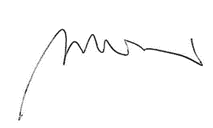 